2020.05.25-29.TEMAT TYGODNIA: MOJE HOBBY.25.05.2020 (poniedziałek)  „Co to jest hobby”, „Czy każdy człowiek ma hobby?” Wyszukaj informacji na stronach internetowych, a zdobyte informacje wypisz na kartce. Zastanów się i zapisz ,,Jakie masz zainteresowania”. Kiedy wrócimy do szkoły, wszyscy zaprezentują wypowiedzi na temat ich zainteresowań.26.05.2020 (wtorek) Formy spędzania wolnego czasu. 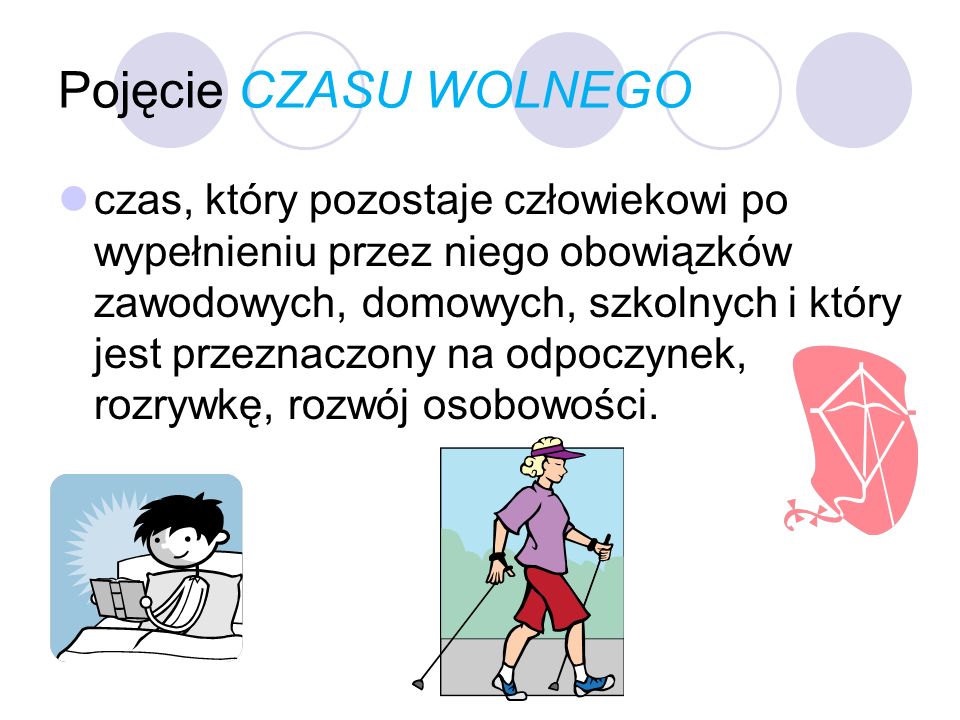 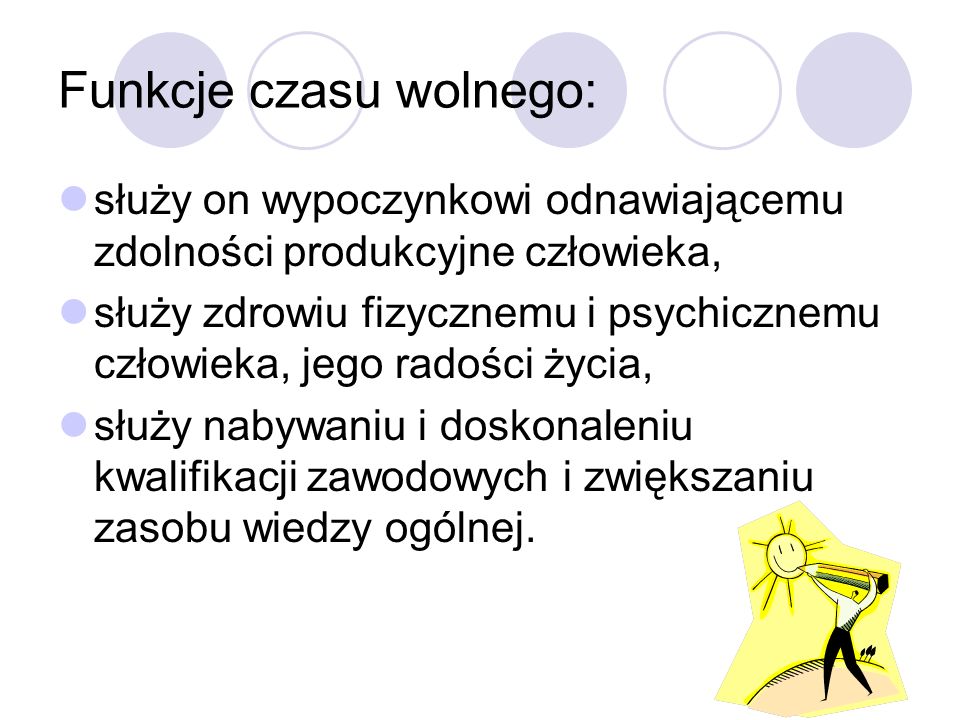 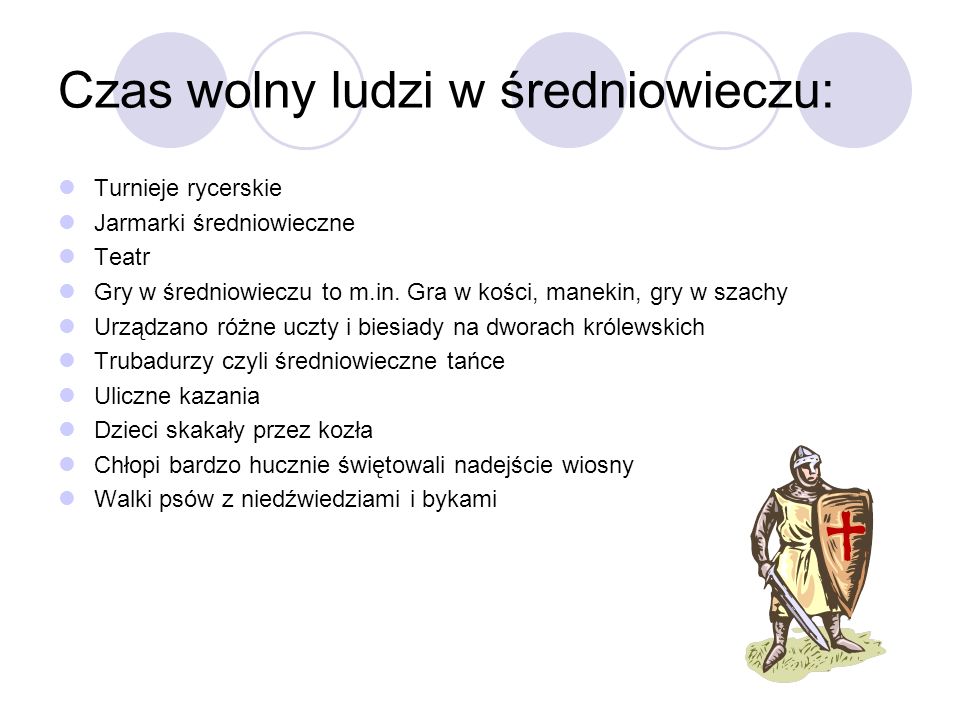 ZADANIE1. Przeprowadź wywiad z dziadkami i rodzicami- jak spędzali czas wolny w dzieciństwie.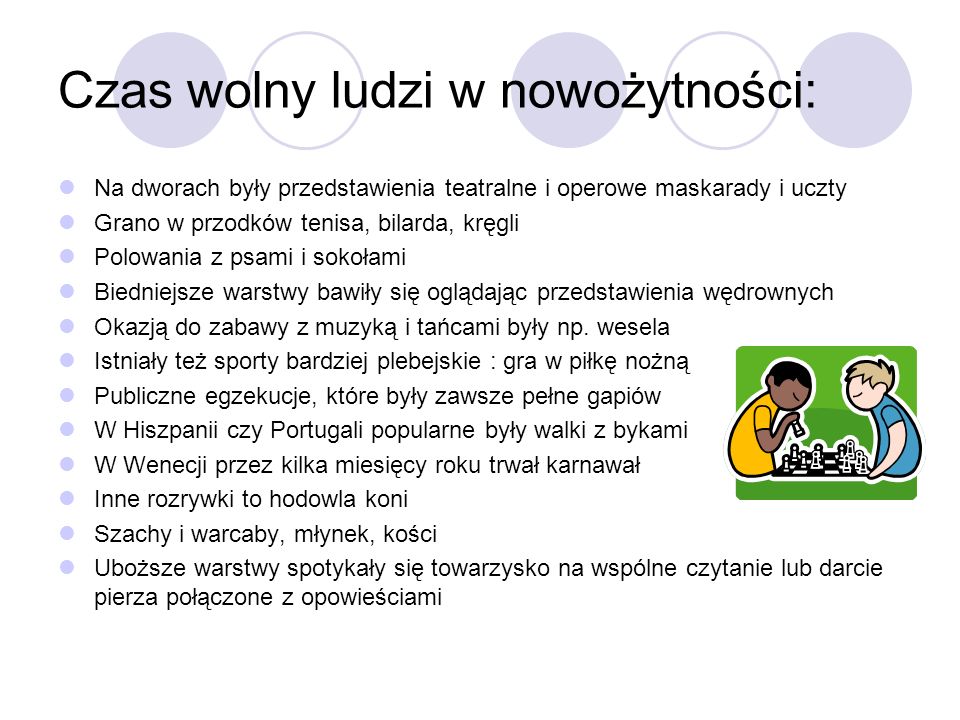 ZADANIE2. Jak spędzasz czas wolny, podczas pandemii COVID- 19. Proszę zapisać na kartce.27.05.2020(środa)Moje hobby a obowiązek szkolny. Proszę wypisać różnice.28.05.2020(czwartek)„Moje hobby” proszę zrobić prezentacje plastyczną. Np: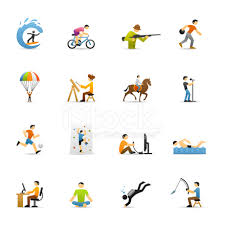 29.05.2020(piątek) Wykonanie pracy plastycznej pt. „Moje hobby”. Technika dowolna.